Träning allmän info P/F -09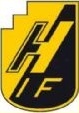 Saker att tänka på inför varje träningGenomgång av träningen 10-15min innan träningen börjarAtt ha roligt är ett måste Anpassa varje övning så att alla kan vara med planera träningen välSe till så att alla är med Peppa och ge beröm, lyft fram det positivaSpela gärna i mindre grupper tex 3 mot 3 så alla kan få chans att röra bollenUndvik att få köbildning vid övningar, barn vill springa, och risk finns att de blir kalla. Försök att komma i gång med övningarna så snabbt som möjligt barn blir lätt rastlösaAnpassa språket samla barnen om du vill säga något, få de räcka upp handen on de vill säga något.Man får göra felFörklara varför vi gör vissa övningarSe till att vi förklarar inkast och linjer varje gång vi spelar, låt motståndar laget backa hem över halvplan innan spelet börjar igen.